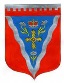 Администрациямуниципального образования Ромашкинское сельское поселениемуниципального образования Приозерский муниципальный районЛенинградской области                                                  П О С Т А Н О В Л Е Н И Е                                      от 06 декабря 2018 года                                                                                 № 379    В соответствии с Федеральным законом от 27.07.2010 г. № 210–ФЗ «Об организации предоставления государственных и муниципальных услуг», в соответствии с п. 21 ст. 14 Федерального закона от 06.10.2003 г. № 131-ФЗ «Об общих принципах организации местного самоуправления в Российской Федерации», постановлением Правительства РФ № 1221 от 19 ноября 2014 года «Об утверждении Правил присвоения, изменения и аннулирования адресов», руководствуясь постановлением администрации МО Ромашкинское сельское поселение от 17 мая 2011 года № 124 «Об утверждении Порядка разработки и утверждения административных регламентов исполнения муниципальных функций (предоставления муниципальных услуг), администрация Ромашкинское  сельское поселение муниципального образования Приозерский муниципальный район Ленинградской области постановляет:1. Внести в административный регламент, утверждённый постановлением администрации муниципального образования Ромашкинское сельское поселение муниципального образования Приозерский муниципальный район Ленинградской области от 08 декабря 2017 года № 337 «Выдача разрешения на снос или пересадку зеленых насаждений на земельных участках, находящихся в муниципальной собственности, и земельных участках, государственная собственность на которые не разграничена» следующие изменения:                ст. 2.4.  изложить в следующей редакции – «Срок предоставления муниципальной услуги не более 11 календарных дней или 9 рабочих дней со дня подачи заявления о предоставлении услуги»;              3. Настоящее постановление подлежит опубликованию (обнародованию) в газете «Приозерские Ведомости» и  размещено сайте www.ромашкинское.рф.4. Настоящее постановление вступает с силу со дня его официального опубликования.5. Контроль за исполнением настоящего постановления оставляю за собой.И.о. главы администрации                                                             Руденко И.М.Исп. Караулов А.Б.8(813-79) 99-515Разослано: дело-2, сайт – 1,  сми-1«О внесении изменений в административный регламент, утверждённый постановлением администрации муниципального образования Ромашкинское сельское поселение муниципального образования Приозерский муниципальный район Ленинградской области от 08 декабря 2017 года № 337 «Выдача разрешения на снос или пересадку зеленых насаждений на земельных участках, находящихся в муниципальной собственности, и земельных участках, государственная собственность на которые не разграничена»